2.pielikums. Saglabājamie koki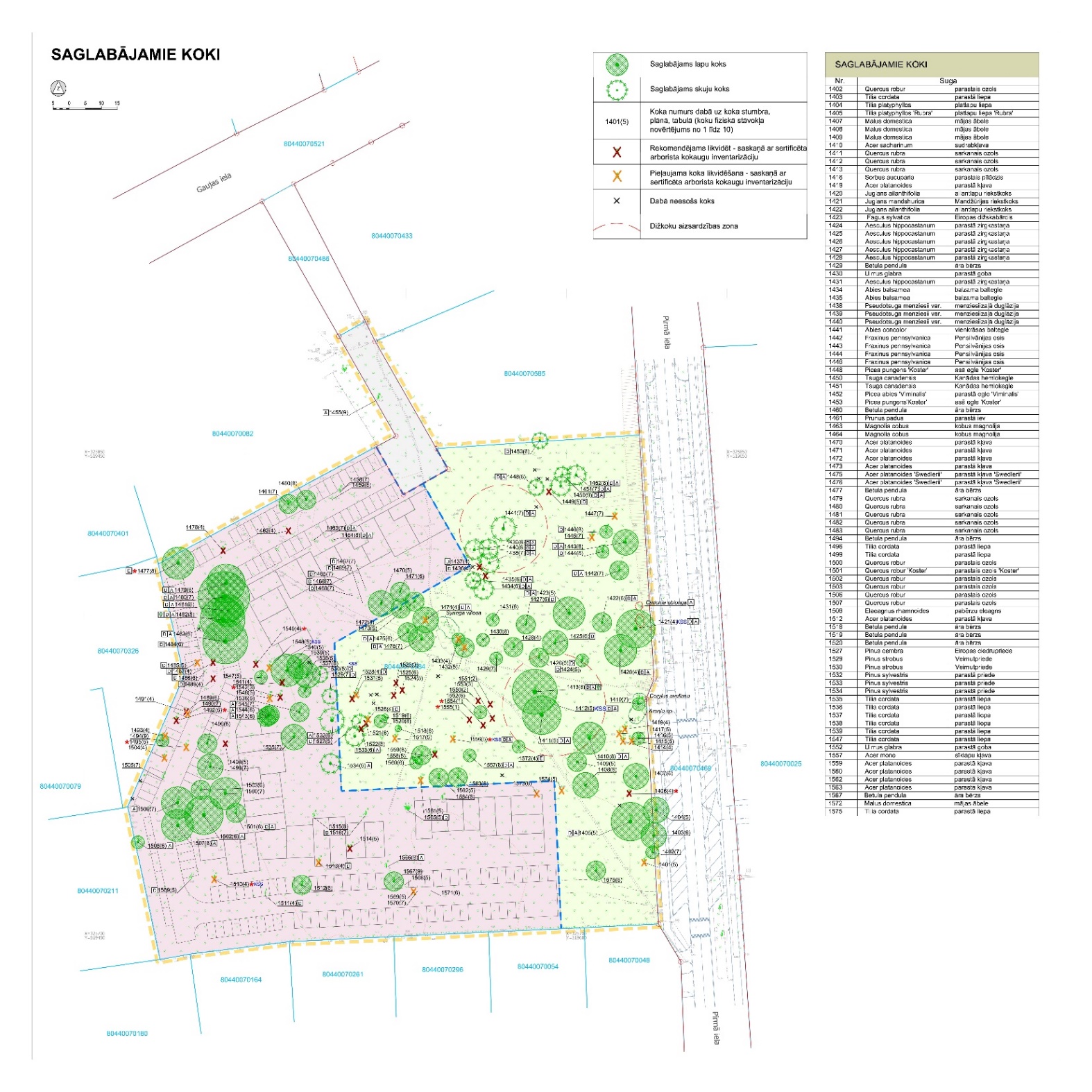 